Отработка методов и средств контроля условий эксплуатации на РС МКС в части уровней микрогравитации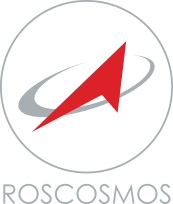 (Вибролаб)Постановщик: Симаков С.В. звание к.т.н., ОАО «РКК «Энергия»Область исследования – контроль условий эксплуатации РС МКС в части уровней микровиброускорений.Целью КЭ является отработка методов и средств контроля условий эксплуатации РС МКС в части уровней микровиброускорений в зонах проведения технических, научных и технологических экспериментов.КЭ проводится с использованием специально разработанной и изготовленной предприятием ОАО «Концерн «ЦНИИ «Электроприбор» системы измерения микроускорений СИНУС-АККОРД. Система представляет собой три трёхосных блока датчиков (БД) акселерометров (два высокочастотных (ВЧ) и один низкочастотный (НЧ)), данные с которых передаются в блок электроники, где обрабатываются и приводятся к виду, заданному в условиях эксплуатации РС МКС.Датчики микроускорений представляют собой трехосные компенсационные акселерометры с электромагнитным подвесом измерительной массы, выполненным в виде пространственной системы из восьми регулируемых источников магнитного поля, в котором размещена свободно левитирующая сферическая измерительная масса диаметром .Измерительные параметры датчиков системы «Синус-Аккорд»  приведены в таблице 1Таблица 1Система СИНУС-АККОРД позволяет проводить КЭ «Вибролаб» как в автоматическом, так и в ручном режиме управления.Внешний вид системы СИНУС-АККОРД представлен на фото 1, где космонавт Е.О.Серова работает с ней на занятиях в ФГБУ «НИИ ЦПК имени Ю.А.Гагарина.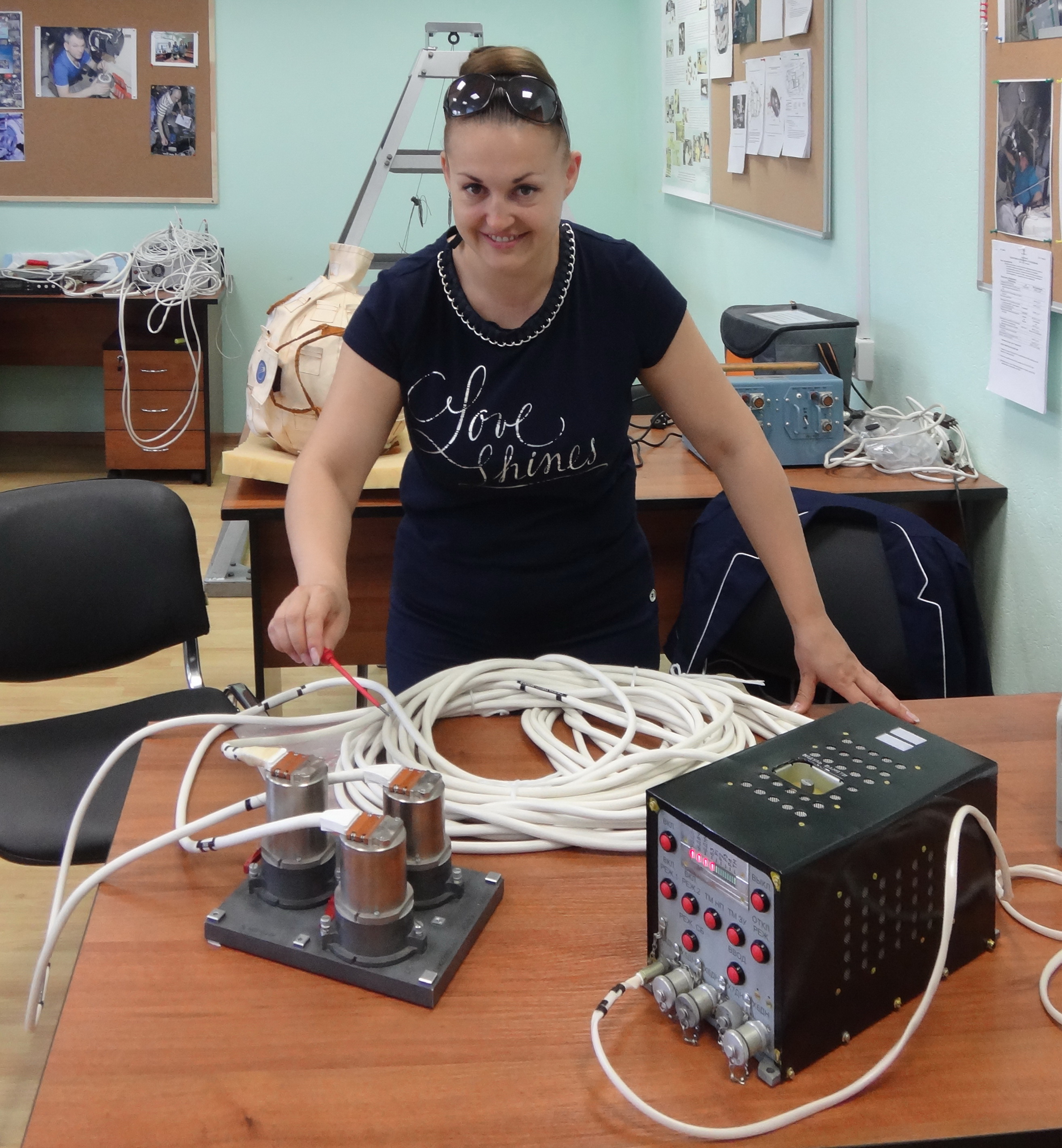 Фото 1Блоки датчиков системы (слева внизу) установлены на специальной калибровочной пластине. По центру на столе размещены кабели связи блоков датчиков с блоком электроники.Блок электроники (справа внизу) расположен лицевой стороной, на которой имеются кнопки управления и светодиодный индикатор режимов работы (в верхней части), позволяющие работать с системой в ручном режиме. На корпусе БЭ сверху имеется гнездо для доступа к сменному носителю информации (карта Compact Flash).В период МКС-42 (декабрь 2014-февраль 2015) планируется проведение трёх сеансов эксперимента с датчиками на калибровочной плате и 7 сеансов, с датчиками, установленными в различных местах СМ МКС. В дальнейшем количество сеансовсов может уточняться в соответствии с полученными результатами.Использование результатов эксперимента на Земле Результаты эксперимента на Земле будут использоваться для:формирование базы данных по значениям микроускорений на СМ РС МКС и выявления их особенностей при различных условиях полета;разработки и создании штатной системы контроля уровня микроускорений на РС МКС. Использование результатов эксперимента для освоения космосаИнформация, полученная в ходе КЭ будет использоваться для:уточнения фактических условий эксплуатации СМ РС МКС в части уровня микроускорений;разработки методик контроля микрогравитационной обстановке на борту КА;РезультатыВ настоящее время аппаратура СИНУС-АККОРД изготовлена, прошла все виды наземной отработки,  испытаний и экспертиз и готова для доставки на РС МКС с использованием ТГК «Прогресс-М-25М» № 424 в октябре 2014г.ПубликацииПубликации в процессе подготовкиБлок датчиковДиапазон частот, ГцЧастота дискретизации, ГцДиапазон измерений, gБДВЧ0,01 - 101024 10-1 – 10-6БДВЧ10 - 300102410-1 – 10-5БДНЧ0* - 0,1110-2 – 10-7 Примечания1  Нижняя граница частотного диапазона блока БДНЧ определяется длительностью проведения измерений.Примечания1  Нижняя граница частотного диапазона блока БДНЧ определяется длительностью проведения измерений.Примечания1  Нижняя граница частотного диапазона блока БДНЧ определяется длительностью проведения измерений.Примечания1  Нижняя граница частотного диапазона блока БДНЧ определяется длительностью проведения измерений.